ΠΑΡΑΤΑΣΗ ΤΩΝ ΔΗΛΩΣΕΩΝαπό ΠΑΡΑΣΚΕΥΗ 16 ΝΟΕΜΒΡΙΟΥ έως ΚΥΡΙΑΚΗ 25 ΝΟΕΜΒΡΙΟΥΟδηγίες ΓΙΑ ΤΗΝ ΔΗΛΩΣΗ ΜΑΘΗΜΑΤΩΝΑγαπητοί φοιτητές, σας ενημερώνουμε ότι: Υποχρέωση και ευθύνη του κάθε φοιτητή είναι η δήλωση μαθημάτων στην αρχή κάθε εξαμήνου. Οι ημερομηνίες, δηλώσεων μαθημάτων, ανακοινώνονται:o   στο site του ΤΕΙ Θεσσαλίας,o   στο thessalia-3.teilar.gr (πρώην dionysos.teilar.gr)  και στοo   FACEBOOK-Ηλεκτρονική Γραμματεία ΤΕΙ ΘεσσαλίαςΑν ο σπουδαστής δεν κάνει  δήλωση μαθημάτων δεν έχει δικαίωμα να συμμετάσχει στις εξετάσεις εξαμήνου με αποτέλεσμα να χάσει το εξάμηνο.Μπαίνετε στο         https://thessalia-3.teilar.gr/login.aspΔηλώσεις/ Η δήλωσή μου / Προσθήκη/ Εισαγωγή στη δήλωση/ Αποστολή στη ΓραμματείαΓια να είστε βέβαιοι ότι έγινε σωστά η δήλωση μαθημάτων, μπαίνετε στην καρτέλα σας:Δηλώσεις /  Η δήλωσή μου /   Βεβαιωθείτε ότι γράφει: Η δήλωση μου 2018 -2019 ΧΕΙΜ,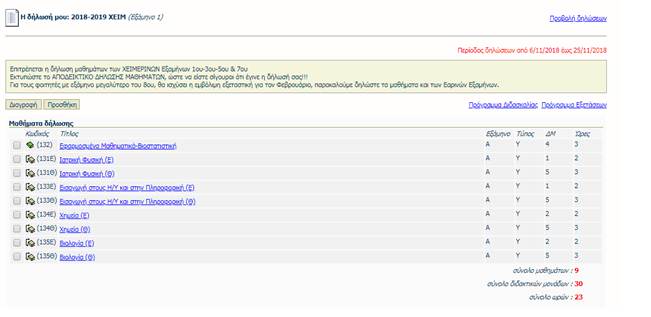 Εκτυπώστε ή Αποθηκεύστε, στον υπολογιστή σας, Το Αποδεικτικό Δήλωσης Μαθημάτων,  για δική σας ασφάλεια.   Υπηρεσία Πληροφορικής ΤΕΙ Θεσσαλίας